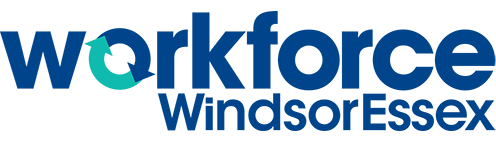 WENav- NewcomersMAKING AN ACTION PLANACTIVITY STEPS:Using the information from the Learning About the Local Workforce worksheet, select one job and complete the Action Plan below as to which steps you will take in order to get to this career:GoalMeasure of Success(How do you know if you have completed this goal? What are the signs?)Action StepResourceDeadline DateDeadline Completed (Yes, In-Progress, No)